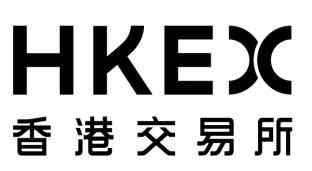 股份發行人的證券變動月報表截至月份（日／月／年）：	//20致：香港交易及結算所有限公司本月底結存01346 利華控股集團	1 of 14	FF301M_C2. 優先股01346 利華控股集團	2 of 14	FF301M_C已發行股本變動詳情股份期權（根據發行人的股份期權計劃）(註 1)2.(	/	/	)股(註 1)3.(	/	/	)股01346 利華控股集團	3 of 14	FF301M_C承諾發行將予上市的發行人股份的權證本月內因此發行的發行 本月底因此可人新股份數 能發行的發行(	/	/	)股份代號 (如已上市)可發行股份類別(註 1)認購價股東特別大會通過日期 (如適用)(日/月/年)	(	/	/	)2. 不適用3. 不適用(	/	/	)股份代號 (如已上市)可發行股份類別(註 1)認購價股東特別大會通過日期 (如適用)(日/月/年)	(	/	/	)01346 利華控股集團	4 of 14	FF301M_C本月內因此發行的發行 本月底因此可人新股份數 能發行的發行(	/	/	)股份代號 (如已上市)可發行股份類別(註 1)認購價股東特別大會通過日期 (如適用) (日/月/年)(	/	/	)01346 利華控股集團	5 of 14	FF301M_C可換股票據（即可轉換為將予上市的發行人股份）股份代號 (如已上市)可發行股份類別(註 1)認購價股東特別大會通過日期 (如適用)(日/月/年)	(	/	/	)2. 不適用股份代號 (如已上市)可發行股份類別(註 1)認購價股東特別大會通過日期 (如適用)(日/月/年)	(	/	/	)3. 不適用股份代號 (如已上市)可發行股份類別(註 1)認購價股東特別大會通過日期 (如適用)(日/月/年)	(	/	/	)01346 利華控股集團	6 of 14	FF301M_C股份代號 (如已上市)可發行股份類別(註 1)認購價股東特別大會通過日期 (如適用)(日/月/年)	(	/	/	)01346 利華控股集團	7 of 14	FF301M_C為發行將予上市的發行股份所訂立的任何其他協議或安排，包括期權（但不包括根據股份期權計劃發行的期權）01346 利華控股集團	8 of 14	FF301M_C已發行股本的其他變動01346 利華控股集團	9 of 14	FF301M_C01346 利華控股集團	10 of 14	FF301M_C01346 利華控股集團	11 of 14	FF301M_CIV. 確認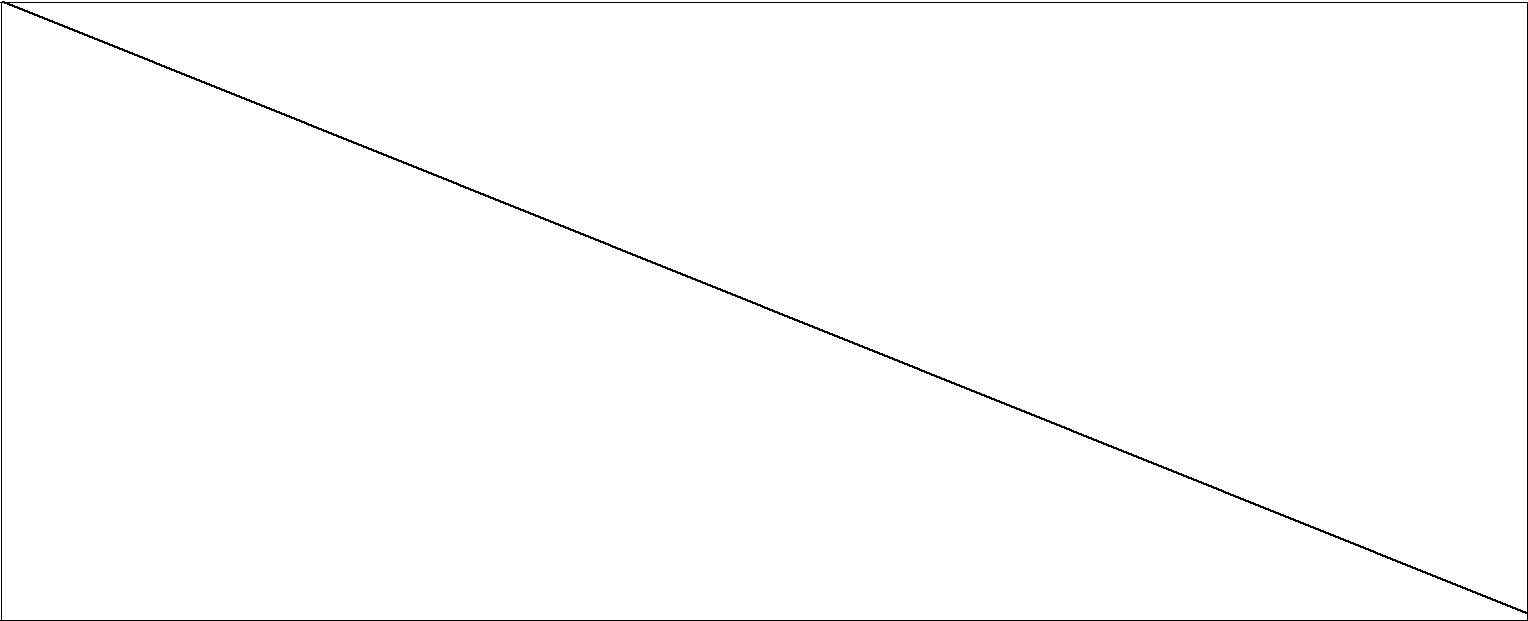 我們在此確認，據我們所知所信，發行人在本月發行的每項證券（如第 III 部所述但未曾於根據第 13.25A 條所刊發的報表中披露）已獲發行人董事會正式授權批准，並在適用的情況下：（註 2）上市發行人已收取其在是次發行應得的全部款項；已履行香港聯合交易所有限公司證券上市規則「上市資格」項下所規定有關上市的一切先決條件；批准證券上市買賣的正式函件內所載的所有條件（如有）已予履行；01346 利華控股集團	12 of 14	FF301M_C每類證券在各方面均屬相同（註 3）；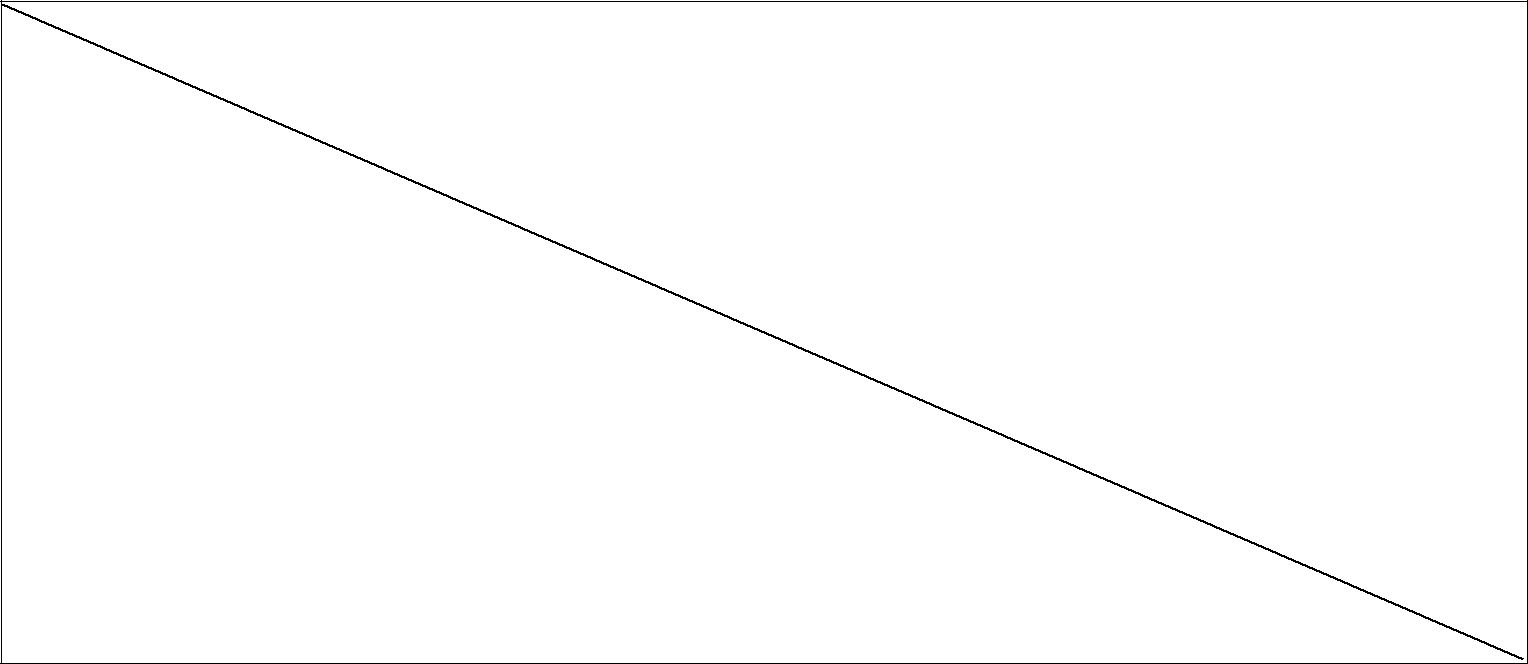 《公司（清盤及雜項條文）條例》規定送呈公司註冊處處長存檔的全部文件已經正式存檔，而一切其他法律規定亦已全部遵行；確實所有權文件按照發行條款的規定經已發送/現正準備發送/正在準備中並將會發送；發行人的上市文件所示已由其購買或同意購買的全部物業的交易已完成；全部該等物業的購買代價已予繳付；及有關債券、借貸股份、票據或公司債券的信託契約/平邊契據經已製備及簽署，有關詳情已送呈公司註冊處處長存檔（如法律如此規定）。備註(如有)：呈交者：	李耀明職銜：	董事(董事、秘書或其他獲正式授權的人員)註：請註明股份類別 (如普通股、優先股或其他類別股份) 。(i) 至 (viii) 項為確認內容的建議格式，可按個別情況予以修訂。如發行人早前已就某證券發行於根據第 13.25A 條所刊發的報表中作出有關確認，則不需要於此報表再作確認。01346 利華控股集團	13 of 14	FF301M_C在此「相同」指：證券的面值相同，須繳或繳足的股款亦相同；證券有權領取同一期間內按同一息率計算的股息/利息，下次派息時每單位應獲派發的股息/利息額亦完全相同（總額及淨額）；及證券附有相同權益，如不受限制的轉讓、出席會議及於會上投票，並在所有其他方面享有同等權益。如空位不敷應用，請附加指定的續頁。01346 利華控股集團	14 of 14	FF301M_C公司名稱利華控股集團利華控股集團利華控股集團利華控股集團利華控股集團利華控股集團利華控股集團利華控股集團呈交日期呈交日期0/0/20200/0/20200/0/20200/0/20200/0/2020I. 法定股本變動1. 普通股(1) 股份代號：01346說明：說明：說明：說明：普通股普通股普通股面值面值面值法定股本法定股本法定股本法定股本普通股數目普通股數目普通股數目（港元)（港元)（港元)（港元)（港元)（港元)（港元)上月底結存1,000,000,0001,000,000,0001,000,000,0001,000,000,0000.010.0110,000,000.00增加／（減少）增加／（減少）無無無無無無無()()本月底結存1,000,000,0001,000,000,0001,000,000,0001,000,000,0000.010.0110,000,000.00(2) 股份代號不適用不適用說明：說明：說明：說明：不適用不適用不適用面值面值面值（請註明貨（請註明貨（請註明貨（請註明貨法定股本法定股本法定股本法定股本普通股數目普通股數目普通股數目幣)幣)幣)（請註明貨幣)（請註明貨幣)（請註明貨幣)（請註明貨幣)上月底結存增加／（減少）增加／（減少）()()股份代號：股份代號：不適用不適用說明：不適用不適用不適用不適用面值面值面值面值面值（請註明貨（請註明貨（請註明貨（請註明貨（請註明貨（請註明貨法定股本法定股本法定股本優先股數目優先股數目優先股數目優先股數目幣)幣)幣)幣)幣)（請註明貨幣)（請註明貨幣)（請註明貨幣)（請註明貨幣)上月底結存上月底結存增加／（減少）增加／（減少）增加／（減少）增加／（減少）()()本月底結存本月底結存3. 其他類別股份3. 其他類別股份股份代號：股份代號：不適用不適用說明：不適用不適用不適用不適用面值面值面值面值面值其他類別股份數  （請註明貨其他類別股份數  （請註明貨其他類別股份數  （請註明貨其他類別股份數  （請註明貨其他類別股份數  （請註明貨其他類別股份數  （請註明貨其他類別股份數  （請註明貨其他類別股份數  （請註明貨其他類別股份數  （請註明貨其他類別股份數  （請註明貨其他類別股份數  （請註明貨法定股本法定股本法定股本目目目目幣)幣)幣)幣)幣)（請註明貨幣)（請註明貨幣)（請註明貨幣)（請註明貨幣)上月底結存上月底結存增加／（減少）增加／（減少）增加／（減少）增加／（減少）()()本月底結存本月底結存本月底法定股本總額（港元）本月底法定股本總額（港元）本月底法定股本總額（港元）本月底法定股本總額（港元）本月底法定股本總額（港元）本月底法定股本總額（港元）10,000,000.0010,000,000.0010,000,000.0010,000,000.0010,000,000.0010,000,000.0010,000,000.0010,000,000.00II. 已發行股本變動II. 已發行股本變動II. 已發行股本變動II. 已發行股本變動普通股數目普通股數目普通股數目普通股數目普通股數目普通股數目其他類別股份數其他類別股份數其他類別股份數(1)(1)(2)(2)(2)優先股數目優先股數目優先股數目優先股數目優先股數目目目目上月底結存上月底結存640,000,000640,000,000640,000,000640,000,000不適用不適用不適用不適用不適用不適用不適用不適用不適用不適用不適用不適用本月增加／（減少）本月增加／（減少）本月增加／（減少）本月增加／（減少）無無不適用不適用不適用不適用不適用不適用不適用不適用不適用不適用不適用不適用本月底結存本月底結存本月底結存本月底結存640,000,000640,000,000640,000,000640,000,000不適用不適用不適用不適用不適用不適用不適用不適用不適用不適用不適用不適用股份期權計劃詳股份期權計劃詳本月內因此發行的發 本月底因此可能發行本月內因此發行的發 本月底因此可能發行情，包括股東特情，包括股東特行人新股份數目的發行人新股份數目別大會通過日期別大會通過日期本月內變動(日/月/年) 及可發(日/月/年) 及可發(日/月/年) 及可發行股份類別行股份類別授出行使註銷失效1. 本公司股東1. 本公司股東以書面決議有以書面決議有條件採納的股條件採納的股份期權計劃份期權計劃(12/10/2019)(12/10/2019)普通股普通股無無無無無無(註 1)總數 A.  (普通股)無(優先股)(優先股)不適用不適用(其他類別股份)(其他類別股份)不適用不適用本月內因行使期權所得資金總額 (請註明貨幣)無本月內因行使期權所得資金總額 (請註明貨幣)無權證說明權證說明本月內已行目人新股份數目(到期日 – 日/月/年)(到期日 – 日/月/年)面值貨幣上月底面值使本月底面值本月底面值本月底面值1. 不適用(   /   /)股份代號 (如已上市)股份代號 (如已上市)股份代號 (如已上市)可發行股份類別可發行股份類別可發行股份類別(註 1)認購價認購價股東特別大會通過日股東特別大會通過日股東特別大會通過日期 (如適用)(日/月/年)(  /  /)(  /  /)權證說明權證說明本月內已行目人新股份數目(到期日 – 日/月/年)(到期日 – 日/月/年)面值貨幣上月底面值使本月底面值本月底面值本月底面值4. 不適用總數 B.(普通股)不適用(優先股)不適用(其他類別股份)(其他類別股份)不適用本月內因此發行的 本月底因此可因此發行的 本月底因此可發行人能發行的發行上月底本月內已換股本月內已換股本月底新股份數目 人新股份數目新股份數目 人新股份數目類別及說明類別及說明發行貨幣已發行總額款額款額已發行總額1. 不適用本月內因此發行的 本月底因此可因此發行的 本月底因此可發行人能發行的發行上月底本月內已換股本月內已換股本月底新股份數目 人新股份數目新股份數目 人新股份數目類別及說明類別及說明發行貨幣已發行總額款額款額已發行總額4. 不適用總數 C. (普通股)不適用(優先股)不適用(其他類別股份)不適用本月內本月底因此發行的因此可能發行的因此可能發行的發行人新股份數目發行人新股份數目發行人新股份數目詳情，包括股東特別大會通過日期 (日/月/年)(如適用)及可發行股詳情，包括股東特別大會通過日期 (日/月/年)(如適用)及可發行股詳情，包括股東特別大會通過日期 (日/月/年)(如適用)及可發行股詳情，包括股東特別大會通過日期 (日/月/年)(如適用)及可發行股份類別份類別1.不適用(//)股 (註 1)股 (註 1)2.不適用(//)股 (註 1)股 (註 1)3.不適用(//)股 (註 1)股 (註 1)總數 D.(普通股)(普通股)不適用(優先股)(優先股)不適用(其他類別股份)(其他類別股份)(其他類別股份)(其他類別股份)不適用本月內本月內本月底因此本月底因此因此發行因此發行可能發行可能發行的發行人的發行人的發行人的發行人新股份新股份新股份新股份發行類別數目數目數目可發行股份類別 (註 1)________發行及配發日期：1.供股價格：請註明貨幣(日/月/年)(/  /)股東特別大會通過日期：(/  /)期：(日/月/年)不適用不適用可發行股份類別 (註 1)________2.公開招股價格：請註明貨幣發行及配發日期：(/  /)2.公開招股價格：請註明貨幣發行及配發日期：(/  /)2.公開招股價格：請註明貨幣(日/月/年)(/  /)股東特別大會通過日期：(/  /)期：(日/月/年)不適用不適用可發行股份類別 (註 1)________可發行股份類別 (註 1)發行及配發日期：3.配售價格：請註明貨幣(日/月/年)(/  /)股東特別大會通過日期：(/  /)期：(日/月/年)不適用不適用本月內本月內本月底因此本月底因此因此發行因此發行可能發行可能發行的發行人的發行人的發行人的發行人新股份新股份新股份新股份發行類別數目數目數目可發行股份類別 (註 1)________可發行股份類別 (註 1)發行及配發日期：(日/月/年)(/  /)(日/月/年)4.紅股發行股東特別大會通過日期：(/  /)期：(日/月/年)不適用不適用可發行股份類別 (註 1)________可發行股份類別 (註 1)發行及配發日期：5.以股代息價格：請註明(日/月/年)(/  /)5.以股代息價格：請註明(日/月/年)(/  /)貨幣股東特別大會通過日期：(/  /)期：(日/月/年)不適用不適用所購回股份類別 (註 1)________註銷日期：6.購回股份(日/月/年)(/  /)股東特別大會通過日期：(/  /)期：(日/月/年)不適用不適用本月內本月內本月底因此本月底因此因此發行因此發行可能發行可能發行的發行人的發行人的發行人的發行人新股份新股份新股份新股份發行類別數目數目數目所贖回股份類別 (註 1)________所贖回股份類別 (註 1)贖回日期：(日/月/年)(/  /)(日/月/年)7.贖回股份股東特別大會通過日期：(/  /)期：(日/月/年)不適用不適用可發行股份類別 (註 1)________可發行股份類別 (註 1)請註明發行及配發日期：8.代價發行價格：請註明(日/月/年)(/  /)8.代價發行價格：貨幣(日/月/年)(/  /)貨幣股東特別大會通過日期：(/  /)期：(日/月/年)不適用不適用可發行股份類別 (註 1)________發行及配發日期：9.資本重組(日/月/年)(/  /)股東特別大會通過日期：(/  /)期：(日/月/年)不適用不適用本月內本月內本月底因此因此發行因此發行可能發行的發行人的發行人的發行人新股份新股份新股份發行類別數目數目不適可發行股份類別 (註 1)________不適可發行股份類別 (註 1)用10. 其他請註明請註明發行及配發日期：10. 其他價格：請註明請註明(日/月/年)(/  /)價格：(日/月/年)(/  /)(請註明)價格：貨幣貨幣(日/月/年)(/  /)(請註明)貨幣貨幣股東特別大會通過日期：(/  /)期：(日/月/年)不適用不適用總數 E.(普通股)不適用(優先股)不適用(其他類別股份)(其他類別股份)不適用本月普通股增加／（減少）總額（即 A 至 E 項的總和）：(1)無(2)不適用本月優先股增加／（減少）總額（即 A 至 E 項的總和）：不適用本月其他類別股份增加／（減少）總額（即 A 至 E 項的總和）：不適用（此數目應相等於上文第 II 項（「已發行股本變動」）內的相關數字。）（此數目應相等於上文第 II 項（「已發行股本變動」）內的相關數字。）